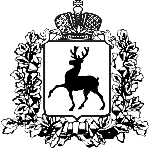 ПОСТАНОВЛЕНИЕАДМИНИСТРАЦИИ ГОРОДА АРЗАМАСАОб утверждении административного регламента администрации города Арзамаса на предоставление государственной услуги «Назначение опекуна или попечителя над совершеннолетними недееспособными или не полностью дееспособными гражданами или постановка на учет»На основании Федеральных законов от 27.07.2010 № 210-ФЗ «Об организации предоставления государственных и муниципальных услуг», от 24.04.2008 № 48-ФЗ «Об опеке и попечительстве», постановления Правительства Российской Федерации от 17.11.2010 № 927 «Об отдельных вопросах осуществления опеки и попечительства в отношении совершеннолетних недееспособных или не полностью дееспособных граждан», Закона Нижегородской области от 06.04.2017 № 35-З «О наделении органов местного самоуправления муниципальных районов и городских округов Нижегородской области отдельными государственными полномочиями по организации и осуществлению деятельности по опеке и попечительству в отношении совершеннолетних граждан», руководствуясь статьей 43 Устава города Арзамаса Нижегородской области:1. Утвердить прилагаемый административный регламент администрации города Арзамаса на предоставление государственной услуги «Назначение опекуна или попечителя над совершеннолетними недееспособными или не полностью дееспособными гражданами или постановка на учет».2. Настоящее постановление вступает в силу с момента его принятия.3. Отделу по информационному обеспечению и связям с общественностью администрации города Арзамаса (О.А. Лабзина) обеспечить опубликование настоящего постановления в средствах массовой информации.4. Контроль за исполнением настоящего постановления возложить на заместителя главы администрации по социальным вопросам Н.В. Мумладзе.Глава муниципального образования-мэр города Арзамаса								          М.Л. МухинУТВЕРЖДЕНпостановлением администрациигорода АрзамасаНижегородской областиот 26.10.2017 № 1601Административный регламент администрации города Арзамаса на предоставление государственной услуги «Назначение опекуна или попечителя над совершеннолетними недееспособными или не полностью дееспособными гражданами или постановка на учет»(далее - административный регламент)1. Общие положения1.1. Предмет регулирования административного регламентаАдминистративный регламент разработан в целях повышения качества и доступности предоставления государственной услуги «Назначение опекуна или попечителя над совершеннолетними недееспособными или не полностью дееспособными гражданами или постановка на учет» (далее - государственная услуга) и определяет стандарт предоставления государственной услуги, состав, последовательность и сроки выполнения административных процедур (действий) при осуществлении полномочий по предоставлению государственной услуги, а также формы контроля за исполнением административного регламента и досудебный (внесудебный) порядок обжалования решений и действий (бездействия) органа, предоставляющего государственную услугу, его должностных лиц.1.2. Категория заявителейПолучателями государственной услуги являются граждане Российской Федерации, проживающие на территории города Арзамаса Нижегородской области, выразившие желание стать опекунами или попечителями совершеннолетних недееспособных или не полностью дееспособных граждан (далее - граждане, выразившие желание стать опекунами (попечителями), граждане, заявители).1.3. Требования к порядку информирования о предоставлении государственной услугиИнформацию об оказании государственной услуги можно получить:- при личном обращении непосредственно к специалиста отдела по взаимодействию с учреждениями здравоохранения города администрации города Арзамаса Нижегородской области, ответственным за предоставление государственной услуги (далее - специалисты администрации), по адресу: 607220, Нижегородская область, г. Арзамас, ул. Советская, д. 10, 1 этаж, кабинет 20;- с использованием средств телефонной связи. Телефон специалистов администрации: 8(83147)7-76-89, факс: 8(83147)7-76-89;- посредством размещения в информационно-телекоммуникационных сетях общего пользования (в том числе в сети Интернет на официальном сайте администрации города Арзамаса арзамас.рф), публикации в средствах массовой информации, издания информационных материалов (брошюр, буклетов и т.д.);- на информационных стендах в администрации города Арзамаса Нижегородской области.График работы специалистов администрации:с понедельника по пятницу с 8.00 до 17.00;перерыв на обед с 12.00 до 13.00;Суббота, воскресенье - выходные дни.Сведения о возможных изменениях графика работы специалистов администрации заявитель может получить непосредственно в указанной организации.1.4. Консультирование заявителейКонсультации по вопросам оказания государственной услуги проводятся специалистами администрации города Арзамаса.Консультации проводятся по вопросам:- перечня документов, необходимых для установления опеки (попечительства) над совершеннолетними гражданами, проживающими на территории города Арзамаса Нижегородской области;- времени приема документов;- сроков рассмотрения документов;- порядка досудебного обжалования действий (бездействия) и решений, осуществляемых и принимаемых в ходе исполнения государственной услуги.Для получения информации по вопросам предоставления государственной услуги заинтересованные лица вправе обращаться:в устной форме - по телефону к специалисту администрации. Индивидуальное устное информирование заявителя по телефону по вопросам предоставления государственной услуги осуществляется уполномоченными должностными лицами не более 10 минут. Должностное лицо, осуществляющее информирование по телефону, должно принять все необходимые меры для дачи полного, достоверного и оперативного ответа на поставленные вопросы;в письменной форме - с доставкой по почте или лично (через уполномоченного представителя);в электронной форме - по электронной почте, путем направления обращения через сайт с указанием адреса заявителя (представителя заявителя).При поступлении обращения в письменной форме на бумажном носителе или в электронной форме консультирование осуществляется в виде письменных ответов, содержащих исчерпывающие сведения по существу поставленных вопросов.Должностные лица, ответственные за предоставление государственной услуги (лично или по телефону), обязаны относиться к обратившимся гражданам корректно и внимательно, не унижая их чести и достоинства.Индивидуальное письменное информирование по вопросам предоставления государственной услуги осуществляется при наличии письменного обращения заявителя в течение 30 дней со дня регистрации письменного обращения. Должностные лица, ответственные за предоставление государственной услуги, направляет ответ письмом, электронной почтой, факсом либо с использованием информационно-телекоммуникационной сети «Интернет» в зависимости от способа обращения заявителя или способа доставки, указанного в письменном обращении заявителя, в простой, четкой и понятной форме с указанием Ф.И.О., номера телефона исполнителя.Личный прием заявителей осуществляется специалистами администрации.На информационных стендах администрации размещаются следующие информационные материалы:извлечения из законодательных и иных нормативных правовых актов, содержащих нормы, регулирующие деятельность по предоставлению государственной услуги;место расположения, режим работы, номера телефонов и электронные адреса администрации;справочная информация о должностных лицах, предоставляющих государственную услугу: Ф.И.О., место размещения, часы приема;форма заявления и перечень необходимых документов для предоставления государственной услуги;порядок предоставления государственной услуги;основания отказа в приеме документов;основания отказа в предоставлении государственной услуги;порядок обжалования действий (бездействия) и решений, осуществляемых (принятых) в ходе предоставления государственной услуги;иная информация, обязательное предоставление которой предусмотрено законодательством Российской Федерации.При изменении информации по предоставлению государственной услуги осуществляется ее периодическое обновление.Консультации оказываются бесплатно должностными лицами, уполномоченными на проведение консультаций.2. Стандарты предоставления государственной услуги2.1. Наименование государственной услугиНазначение опекуна или попечителя над совершеннолетними недееспособными или не полностью дееспособными гражданами или постановка на учет.2.2. Орган, предоставляющий государственную услугуГосударственную услугу предоставляет администрация города Арзамаса Нижегородской области в лице отдела по взаимодействию с учреждениями здравоохранения города администрации города Арзамаса.2.3. Результат предоставления государственной услуги- Постановление администрации города Арзамаса о назначении (об отказе в назначении) опекуна (попечителя);- заключение о возможности заявителя быть опекуном (попечителем), которое является основанием для постановки на учет в качестве гражданина, выразившего желание стать опекуном (попечителем), либо заключение о невозможности заявителя быть опекуном (попечителем) с указанием причин отказа.2.4. Срок предоставления государственной услугиПостановление администрации города Арзамаса о назначении опекуна (попечителя) (заключение о возможности заявителя быть опекуном (попечителем), которое является основанием для постановки на учет в качестве гражданина, выразившего желание стать опекуном (попечителем)) либо постановление об отказе в назначении опекуна (попечителя) (заключение о невозможности заявителя быть опекуном (попечителем)) с указанием причин отказа должно быть подготовлено и выдано (или направлено) гражданину не позднее чем через 15 дней со дня представления заявителем документов, указанных в пунктах 2.6.1, 2.6.2 настоящего административного регламента, и на основании акта об обследовании условий жизни гражданина.2.5. Нормативно-правовое регулирование предоставления государственной услугиПредоставление государственной услуги в городе Арзамасе осуществляется в соответствии со следующими нормативно-правовыми документами:Конституция Российской Федерации («Российская газета» от 21 января 2009 года № 7);Гражданский кодекс Российской Федерации («Собрание законодательства Российской Федерации», № 32, 05.12.1994, ст. 3301);Гражданский процессуальный кодекс Российской Федерации («Собрание законодательства Российской Федерации», № 46, 18.11.2002, ст. 4532);Налоговый кодекс Российской Федерации («Российская газета», № 148-149, 06.08.1998);Федеральный закон от 24 ноября 1995 года № 181-ФЗ «О социальной защите инвалидов в Российской Федерации» ("Собрание законодательства Российской Федерации", 1995, N 48, ст. 4563; 1998, N 31, ст. 3803; 1999, N 2, ст. 232; N 29, ст. 3693; 2000, N 22, ст. 2267; 2001, N 24, ст. 2410; N 33, ст. 3426; N 53, ст. 5024; 2002, N 1, ст. 2; N 22, ст. 2026; 2003, N 2, ст. 167; N 43, ст. 4108; 2004, N 35, ст. 3607; 2005, N 1, ст. 25; 2006, N 1, ст. 10; 2007, N 43, ст. 5084; N 49, ст. 6070; 2008, N 9, ст. 817; N 29, ст. 3410; N 30, ст. 3616; N 52, ст. 6224; 2009, N 18, ст. 2152; N 30, ст. 3739; 2010, N 50, ст. 6609; 2011, N 27, ст. 3880; N 30, ст. 4596; N 45, ст. 6329; N 47, ст. 6608; N 49, ст. 7033; 2012, N 29, ст. 3990; N 30, ст. 4175; N 53, ст. 7621; 2013, N 8, ст. 717; N 19, ст. 2331; N 27, ст. 3460, 3475, 3477; N 48, ст. 6160; N 52, ст. 6986; 2014, N 26, ст. 3406; N 30, ст. 4268; N 49, ст. 6928; 2015, N 14, ст. 2008, N 27, ст. 3967, N 48, ст. 6724; 2016, N 1, ст. 19);Федеральный закон от 24 апреля 2008 года № 48-ФЗ «Об опеке и попечительстве» («Собрание законодательства Российской Федерации», № 17, 28.04.2008, ст. 1755);Федеральный закон от 27 июля 2010 года № 210-ФЗ «Об организации предоставления государственных и муниципальных услуг» («Российская газета», № 168, 30 июля 2010 года) (далее - Федеральный закон № 210-ФЗ);Федеральный закон от 6 апреля 2011 года № 63-ФЗ «Об электронной подписи» («Российская газета», № 75, 8 апреля 2011 года) (далее - Федеральный закон № 63-ФЗ);постановление Правительства Российской Федерации от 17 ноября 2010 года № 927 «Об отдельных вопросах осуществления опеки и попечительства в отношении совершеннолетних недееспособных или не полностью дееспособных граждан» («Собрание законодательства Российской Федерации», № 48, 29.11.2010, ст. 6401);приказ Министерства здравоохранения и социального развития Российской Федерации от 8 августа 2011 года № 891н «О реализации пункта 17 Правил подбора, учета и подготовки граждан, выразивших желание стать опекунами или попечителями совершеннолетних недееспособных или не полностью дееспособных граждан, утвержденных Постановлением Правительства Российской Федерации от 17 ноября 2010 г. N 927» («Российская газета», № 216, 28 сентября 2011 года) (далее - приказ Министерства здравоохранения и социального развития Российской Федерации от 8 августа 2011 года № 891н);приказ Министерства труда и социальной защиты Российской Федерации от 22 июня 2015 года № 386н «Об утверждении формы документа, подтверждающего специальное обучение собаки-проводника, и порядка его выдачи» (официальный интернет-портал правовой информации http://www.pravo.gov.ru, 24.07.2015);приказ Министерства труда и социальной защиты Российской Федерации от 30 июля 2015 года № 527н «Об утверждении Порядка обеспечения условий доступности для инвалидов объектов и предоставляемых услуг в сфере труда, занятости и социальной защиты населения, а также оказания им при этом необходимой помощи» (официальный интернет-портал правовой информации http://www.pravo.gov.ru, 18.09.2015);Закон Нижегородской области от 5 марта 2009 года № 21-З «О безбарьерной среде для маломобильных граждан на территории Нижегородской области» («Правовая среда», № 19 (1005), 14.03.2009 (приложение к газете «Нижегородские новости», № 45(4177), 14.03.2009);Закон Нижегородской области от 6 апреля 2017 года № 35-З «О наделении органов местного самоуправления муниципальных районов и городских округов Нижегородской области отдельными государственными полномочиями по организации и осуществлению деятельности по опеке и попечительству в отношении совершеннолетних граждан».2.6. Перечень документов, необходимых для предоставления государственной услуги2.6.1. Для получения государственной услуги заявители, за исключением граждан, указанных в п. 2.6.2 настоящего административного регламента, представляют специалистам администрации города Арзамаса следующие документы:1) заявление о назначении опекуном (попечителем), поданное в форме документа на бумажном носителе либо в форме электронного документа в соответствии с требованиями пункта 1 постановления Правительства Российской Федерации от 7 июля 2011 года № 553 «О порядке оформления и представления заявлений и иных документов, необходимых для предоставления государственных и (или) муниципальных услуг, в форме электронных документов» (приложение 1 к настоящему административному регламенту).В исключительных случаях исходя из интересов недееспособного или не полностью дееспособного гражданина при назначении нескольких опекунов или попечителей заявления о назначении опекуном (попечителем) подаются совместно гражданами, выразившими желание стать опекунами (попечителями);2) справка с места работы с указанием должности и размера средней заработной платы за последние 12 месяцев, а для граждан, не состоящих в трудовых отношениях, - иной документ, подтверждающий доходы (для пенсионеров - копия пенсионного удостоверения);3) медицинское заключение о состоянии здоровья по результатам освидетельствования гражданина, выразившего желание стать опекуном (попечителем), выданное в порядке, устанавливаемом Министерством здравоохранения Российской Федерации;4) копия свидетельства о браке (если гражданин, выразивший желание стать опекуном (попечителем), состоит в браке);5) письменное согласие совершеннолетних членов семьи с учетом мнения детей, достигших 10-летнего возраста, проживающих совместно с гражданином, выразившим желание стать опекуном (попечителем), на совместное проживание совершеннолетнего недееспособного или не полностью дееспособного гражданина с опекуном (попечителем) (в случае принятия решения опекуном (попечителем) о совместном проживании совершеннолетнего недееспособного или не полностью дееспособного гражданина с семьей опекуна (попечителя)) (приложение 2 к настоящему административному регламенту);6) документ о прохождении гражданином, выразившим желание стать опекуном (попечителем), подготовки в порядке, установленном Правилами подбора, учета и подготовки граждан, выразивших желание стать опекунами или попечителями совершеннолетних недееспособных или не полностью дееспособных граждан, утвержденными постановлением Правительства Российской Федерации от 17 ноября 2010 года N 927 (при наличии);7) автобиография.2.6.2. Родители, бабушки, дедушки, братья, сестры, дети и внуки, выразившие желание стать опекунами (попечителями) совершеннолетних недееспособных или не полностью дееспособных граждан, с которыми указанные граждане постоянно совместно проживали не менее 10 лет на день подачи заявления о назначении опекуном (попечителем) (далее - близкие родственники, выразившие желание стать опекунами (попечителями)), представляют специалистам администрации города Арзамаса следующие документы:1) заявление о назначении опекуном (попечителем), поданное в форме документа на бумажном носителе либо в форме электронного документа в соответствии с требованиями пункта 1 постановления Правительства Российской Федерации от 7 июля 2011 года № 553 «О порядке оформления и представления заявлений и иных документов, необходимых для предоставления государственных и (или) муниципальных услуг, в форме электронных документов» (приложение 1 к настоящему административному регламенту).В исключительных случаях исходя из интересов недееспособного или не полностью дееспособного гражданина при назначении нескольких опекунов или попечителей заявления о назначении опекуном (попечителем) подаются совместно гражданами, выразившими желание стать опекунами (попечителями);2) документы, подтверждающие родство с совершеннолетним недееспособным или не полностью дееспособным гражданином;3) медицинское заключение о состоянии здоровья по результатам медицинского освидетельствования гражданина, выразившего желание стать опекуном (попечителем), выданное в порядке, устанавливаемом Министерством здравоохранения Российской Федерации;4) копия свидетельства о браке (если близкий родственник, выразивший желание стать опекуном (попечителем), состоит в браке).2.6.3. Гражданин, выразивший желание стать опекуном (попечителем), при подаче заявления о назначении опекуном (попечителем) должен предъявить паспорт или иной документ, удостоверяющий личность.Документы, предусмотренные подпунктом 2 пункта 2.6.1 настоящего административного регламента, принимаются в течение года со дня их выдачи, документ, предусмотренный подпунктом 3 пунктов 2.6.1, 2.6.2 настоящего административного регламента, - в течение 3 месяцев со дня его выдачи.Документы могут представляться лично или в виде электронного документа (пакета документов), подписанного электронной подписью в соответствии с требованиями Федерального закона № 63-ФЗ и Федерального закона № 210-ФЗ, с использованием государственной информационной системы Нижегородской области «Единый Интернет-портал государственных и муниципальных услуг (функций) Нижегородской области», федеральной государственной информационной системы «Единый портал государственных и муниципальных услуг (функций)».2.6.4. Специалисты администрации в порядке межведомственного информационного взаимодействия запрашивает в соответствующих органах (организациях) следующие имеющиеся в их распоряжении документы (сведения):1) выписку из домовой (поквартирной) книги с места жительства или иной документ, подтверждающий право пользования жилым помещением либо право собственности на жилое помещение, и копию финансового лицевого счета с места жительства гражданина, выразившего желание стать опекуном (попечителем);2) справку об отсутствии у гражданина, выразившего желание стать опекуном (попечителем), судимости за умышленное преступление против жизни и здоровья граждан, выдаваемую органами внутренних дел;3) справку о соответствии жилых помещений санитарным и техническим правилам и нормам, выдаваемую соответствующими уполномоченными органами;4) справку, подтверждающую получение пенсии, выдаваемую территориальными органами Пенсионного фонда Российской Федерации или иными органами, осуществляющими пенсионное обеспечение, - в отношении гражданина, выразившего желание стать опекуном (попечителем), являющегося пенсионером;5) заключение органов опеки и попечительства об отсутствии фактов ненадлежащего обращения близкого родственника, выразившего желание стать опекуном (попечителем), с совершеннолетним недееспособным или не полностью дееспособным гражданином в период до достижения им возраста 18 лет в случае, если опека и попечительство устанавливаются в связи с достижением совершеннолетия. Межведомственный запрос не направляется в случае, если администрация располагает указанными сведениями.Межведомственный запрос направляется в течение 2 рабочих дней со дня подачи гражданином, выразившим желание стать опекуном (попечителем), в администрацию города Арзамаса документов, указанных в пунктах 2.6.1, 2.6.2 настоящего административного регламента.Межведомственный запрос направляется в форме электронного документа с использованием единой системы межведомственного электронного взаимодействия и подключаемых к ней региональных систем межведомственного электронного взаимодействия, а в случае отсутствия доступа к этой системе - на бумажном носителе с соблюдением требований законодательства Российской Федерации в области персональных данных.Срок подготовки и направления ответа на запрос администрации не может превышать 5 рабочих дней со дня его поступления.2.6.5. К документам, необходимым для предоставления государственной услуги, предъявляются следующие требования:- документы должны содержать реквизиты, наличие которых согласно законодательству Российской Федерации является обязательным (номер, дата, подпись, печать);- документы должны быть исполнены четко, подписи должностных лиц и оттиски печатей, содержащиеся на документах, должны быть отчетливыми;- если документ имеет поправки и (или) приписки, они должны быть заверены лицом, подписавшим документ.2.7. Основания для отказа в приеме документов на предоставление государственной услугиВ приеме документов, необходимых для предоставления государственной услуги, может быть отказано в случае непредставления полного комплекта документов, предусмотренного пунктами 2.6.1, 2.6.2 настоящего административного регламента.2.8. Основания для отказа в предоставлении государственной услугиВ предоставлении государственной услуге может быть отказано в случае:- выявления обстоятельств, при которых назначение конкретного гражданина опекуном (попечителем) не соответствует интересам опекаемого;- отсутствия регистрации по месту жительства (по месту пребывания) на территории города Арзамаса Нижегородской области;- представления заявителем документов, содержащих недостоверные сведения.2.9. Основания для приостановления предоставления государственной услугиОснования для приостановления предоставления государственной услуги отсутствуют.2.10. Порядок и размер взимания платы за предоставление государственной услугиГосударственная услуга предоставляется бесплатно.2.11. Максимальный срок ожидания в очереди при подаче заявления с документами, необходимыми для предоставления государственной услугиМаксимальный срок ожидания в очереди при подаче заявления с документами, необходимыми для предоставления государственной услуги, составляет 15 минут.Проверка представленных заявителем документов на соответствие требованиям к правильности оформления, установленным пунктом 2.6.5 настоящего административного регламента, и перечню документов, предусмотренному настоящим административным регламентом, составляет 25 минут.Максимальный срок ожидания регистрации принятых заявления и документов, указанных в пунктах 2.6.1, 2.6.2 настоящего административного регламента, в журнале учета граждан, выразивших желание стать опекунами или попечителями совершеннолетних недееспособных или не полностью дееспособных граждан (далее - журнал учета граждан), составляет 5 минут.2.12. Требования к помещениям, в которых предоставляется государственная услуга, к месту ожидания и приема заявителейВход в помещение должен быть оборудован информационной табличкой (вывеской), содержащей информацию о наименовании органа, осуществляющего исполнение государственной услуги, и режиме его работы.В помещениях для предоставления государственной услуги размещаются информационные стенды, содержащие информацию, указанную в 1.4 настоящего административного регламента.Прием получателей государственной услуги осуществляется в специально выделенном для этой цели помещении, соответствующем комфортным условиям для заявителей и оптимальным условиям работы специалистов.Места предоставления государственной услуги оборудуются противопожарной системой и средствами пожаротушения.Помещение, предназначенное для ожидания предоставления государственной услуги, информирования о предоставлении государственной услуги и для заполнения заявлений, оборудуется стульями, креслами, столами, канцелярскими принадлежностями, бланками заявления.В местах ожидания и непосредственного предоставления государственной услуги должны быть соблюдены требования по освещенности и вентиляции, для посетителей должен быть обеспечен свободный доступ в санитарно-бытовые помещения.Инвалидам в целях обеспечения доступности государственной услуги в учреждении, которое предоставляет государственную услугу:1) Предоставляется возможность самостоятельного передвижения по территории объектов, на которых предоставляется государственная услуга, входа в такие объекты и выхода из них, посадки в транспортное средство и высадки из него, в том числе с помощью должностных лиц учреждения, предоставляющего государственную услугу.2) Осуществляется сопровождение инвалидов, имеющих стойкие расстройства функции зрения и самостоятельного передвижения, и оказание им помощи в помещениях, в которых предоставляется государственная услуга.3) Осуществляется допуск в помещения, в которых оказывается государственная услуга, сурдопереводчика и тифлосурдопереводчика.4) Разрешается допуск на объекты, в которых предоставляется государственная услуга, собаки-проводника при наличии документа, подтверждающего ее специальное обучение и выдаваемого по форме и в порядке, которые определяются федеральным органом исполнительной власти, осуществляющим функции по выработке и реализации государственной политики и нормативно-правовому регулированию в сфере социальной защиты населения.5) Оказывается помощь в преодолении барьеров, мешающих получению ими государственных услуг наравне с другими лицами.6) Предоставляется при необходимости государственная услуга по месту жительства инвалида или в дистанционном режиме.При предоставлении государственной услуги также соблюдаются требования, установленные положениями Федерального закона от 24 ноября 1995 года № 181-ФЗ «О социальной защите инвалидов в Российской Федерации».2.13. Показатели доступности и качества государственной услугиПоказателями доступности и качества государственной услуги являются:- широкий доступ к информации о предоставлении государственной услуги;- удобство графика работы органа, осуществляющего предоставление государственной услуги;- соответствие порядка и результата предоставления государственной услуги требованиям нормативных правовых актов, в соответствии с которыми государственная услуга предоставляется;- степень квалификации уполномоченных должностных лиц, участвующих в предоставлении государственной услуги;- отсутствие обоснованных жалоб граждан.3. Состав, последовательность и сроки выполнения административных процедур (действий), требований к порядку их выполнения, втом числе особенности выплнения административных процедур (действий) в электронной форме3.1. Предоставление государственной услуги включает в себя следующую административную процедуру:назначение опекуна или попечителя над совершеннолетними недееспособными или не полностью дееспособными гражданами или постановка на учет.Административная процедура включает в себя следующие административные действия:- прием и регистрация специалистами администрации заявлений с прилагаемыми документами, указанными в пунктах 2.6.1, 2.6.2 настоящего административного регламента, от граждан, выразивших желания стать опекунами (попечителями);- проведение обследования условий жизни гражданина, выразившего желание стать опекуном (попечителем);- рассмотрение администрацией документов и принятие решения о назначении опекуна (попечителя) (о возможности заявителя быть опекуном (попечителем), которое является основанием для постановки на учет в качестве гражданина, выразившего желание стать опекуном (попечителем)) либо решения об отказе в назначении опекуна (попечителя) (о невозможности заявителя быть опекуном (попечителем)).Блок-схема предоставления государственной услуги приведена в приложении 3 к настоящему административному регламенту.3.2. Основанием для предоставления государственной услуги является обращение гражданина в администрацию города Арзамаса с заявлением и документами, указанными в пунктах 2.6.1, 2.6.2 настоящего административного регламента.3.3. Прием и регистрация заявления и документов, указанных в пунктах 2.6.1, 2.6.2 настоящего административного регламента, осуществляется специалистами администрации при личном обращении в присутствии заявителя.Специалисты администрации осуществляют регистрацию в сроки, предусмотренные пунктом 2.11 настоящего административного регламента, следующим образом:- проверяют правильность заполнения формы заявления и комплектность документов, указанных в пунктах 2.6.1, 2.6.2 настоящего административного регламента;- сверяют подлинники с копиями документов, заверяют каждую копию документа и отмечает штампом «Копия верна», ставит подпись с расшифровкой фамилии и указывает дату сверки копии;- регистрируют заявление и документы, указанные в пунктах 2.6.1, 2.6.2 настоящего административного регламента, в журнале учета граждан (приложение 4 к настоящему административному регламенту).Специалисты администрации в порядке межведомственного информационного взаимодействия запрашивает в соответствующих органах (организациях) документы в соответствии с пунктом 2.6.4 настоящего административного регламента.3.4. Переход на предоставление государственной услуги в электронной форме, подача заявления и документов, указанных в пунктах 2.6.1, 2.6.2 настоящего административного регламента, в электронной форме осуществляется в соответствии с Федеральным законом № 210-ФЗ, Федеральным законом № 63-ФЗ, постановлением Правительства Нижегородской области № 430 и настоящим административным регламентом.При обращении за получением государственной услуги в электронной форме гражданину необходимо подать заявление и документы, указанные в пунктах 6.21, 2.6.2 настоящего административного регламента, через государственную информационную систему Нижегородской области «Единый Интернет-портал государственных и муниципальных услуг (функций) Нижегородской области», федеральную государственную систему «Единый портал государственных и муниципальных услуг (функций)».Заявление и документы, указанные в пунктах 2.6.1, 2.6.2 настоящего административного регламента, направленные в форме электронного документа, принимаются и регистрируются специалистами администрации следующим образом:- проверяется правильность заполнения формы заявления и комплектность документов, указанных в пунктах 2.6.1, 2.6.2 настоящего административного регламента (за исключением документов, указанных в пункте 2.6.4 настоящего административного регламента);- распечатываются заявление и документы, представленные заявителем;- регистрируются заявление и документы, указанные в пунктах 2.6.1, 2.6.2 настоящего административного регламента, в журнале учета граждан (приложение 4 к настоящему административному регламенту).Специалисты администрации в порядке межведомственного информационного взаимодействия запрашивают в соответствующих органах (организациях) документы в соответствии с пунктом 2.6.4 настоящего административного регламента.Максимальный срок административного действия, указанного в настоящем пункте, не может превышать 3 дней с момента поступления заявления.3.5. В случае наличия оснований, предусмотренных пунктом 2.8 настоящего административного регламента, гражданину отказывается в приеме документов, а факт обращения подлежит обязательной регистрации. При этом гражданину непосредственно при обращении возвращаются представленные им документы с разъяснениями причин отказа в приеме документов либо в течение 3 дней с момента поступления заявления готовится соответствующее письменное уведомление с разъяснениями причины отказа в приеме представленных им документов, которое направляется гражданину вместе с представленными документами.В исключительных случаях, если в интересах недееспособного (не полностью дееспособного) гражданина ему необходимо немедленно назначить опекуна (попечителя), решение о временном назначении (об отказе во временном назначении) опекуна (попечителя) может быть принято при условии предоставления заявителем заявления, указанного в пунктах 2.6.1, 2.6.2, и документа, удостоверяющего личность, а также проведения обследования условий его жизни в соответствии с пунктом 3.6 настоящего административного регламента.3.6. Проведение обследования условий жизни гражданина, выразившего желание стать опекуном (попечителем).После приема и регистрации заявления и документов, указанных в пунктах 2.6.1, 2.6.2 настоящего административного регламента, специалисты администрации в течение 7 дней со дня представления документов, предусмотренных пунктами 2.6.1, 2.6.2 настоящего административного регламента, производят обследование условий жизни гражданина, выразившего желание стать опекуном (попечителем), либо обследование условий жизни близкого родственника, выразившего желание стать опекуном (попечителем), в ходе которого определяется отсутствие установленных Гражданским кодексом Российской Федерации обстоятельств, препятствующих назначению опеки (попечительства).При обследовании условий жизни гражданина, выразившего желание стать опекуном (попечителем), либо обследовании условий жизни близкого родственника, выразившего желание стать опекуном (попечителем), специалистя администрации оценивают жилищно-бытовые условия, личные качества и мотивы заявителя, способность его к выполнению обязанностей опекуна (попечителя), а также отношения, сложившиеся между членами его семьи.Результаты обследования указываются в акте об обследовании условий жизни гражданина, выразившего желание стать опекуном (попечителем), либо в акте об обследовании условий жизни близкого родственника, выразившего желание стать опекуном (попечителем) (далее - акт об обследовании условий жизни гражданина) (приложение 5 к настоящему административному регламенту).Акт об обследовании условий жизни гражданина оформляется в течение 3 дней со дня проведения обследования условий жизни гражданина, выразившего желание стать опекуном (попечителем), либо обследования условий жизни близкого родственника, выразившего желание стать опекуном (попечителем), подписывается специалистом администрации, проводившим проверку, и утверждается начальником отдела по взаимодействию с учреждениями здравоохранения города администрации города Арзамаса Нижегородской области.Акт об обследовании условий жизни гражданина оформляется в 2 экземплярах, один из которых направляется гражданину, выразившему желание стать опекуном (попечителем), либо близкому родственнику, выразившему желание стать опекуном (попечителем), в течение 3 дней со дня утверждения акта об обследовании условий жизни гражданина, второй хранится в отделе по взаимодействию с учреждениями здравоохранения города администрации города Арзамаса Нижегородской области.Акт об обследовании условий жизни гражданина может быть оспорен гражданином, выразившим желание стать опекуном (попечителем), либо близким родственником, выразившим желание стать опекуном (попечителем), в судебном порядке.3.7. Рассмотрение пакета документов и принятие решения о назначении (об отказе в назначении) опекуна (попечителя) либо решения о возможности заявителя быть опекуном (попечителем), которое является основанием для постановки на учет в качестве гражданина, выразившего желание стать опекуном (попечителем), либо решения о невозможности заявителя быть опекуном (попечителем) с указанием причин отказа.Специалисты администрации изучают поступивший пакет документов, его соответствие требованиям настоящего регламента. Решение об отказе в назначении опекуна (попечителя) или заключение о невозможности заявителя быть опекуном (попечителем) принимается в случаях, предусмотренных пунктом 2.8 настоящего административного регламента.По результатам изучения поступившего пакета документов специалисты администрации готовят проект постановления администрации города Арзамаса о назначении (об отказе в назначении) опекуна (попечителя) или заключение о возможности или невозможности заявителя быть опекуном (попечителем).Постановление или заключение подписывается главой администрации (должностным лицом, исполняющим обязанности главы администрации) и регистрируется специалистами департамента организационно-кадровой работы.На основании заключения о возможности заявителя быть опекуном специалисты администрации в течение 3 дней со дня подписания указанного заключения вносят сведения о заявителе в журнал учета граждан.В случае если гражданин, выразивший желание стать опекуном (попечителем), подал заявление об осуществлении опеки (попечительства) на возмездной основе, администрация принимает решение о назначении опекуна (попечителя), исполняющего свои обязанности возмездно, и заключает договор об осуществлении опеки или попечительства в порядке, установленном Правилами заключения договора об осуществлении опеки или попечительства в отношении совершеннолетнего недееспособного или не полностью дееспособного гражданина, утвержденными постановлением Правительства Российской Федерации от 17 ноября 2010 года № 927.Постановление администрации о назначении (об отказе в назначении) опекуна (попечителя) или заключение направляется (вручается) на бумажном носителе либо в форме электронного документа (по просьбе заявителя) с использованием федеральной государственной информационной системы «Единый портал государственных и муниципальных услуг (функций)» специалистами администрации заявителю в течение 3 дней со дня его подписания.Вместе с постановлением администрации об отказе в назначении опекуна (попечителя) или заключением о невозможности заявителя быть опекуном специалисты администрации возвращают заявителю все представленные документы и разъясняют порядок их обжалования. Копии указанных документов хранятся в отделе по взаимодействию с учреждениями здравоохраненния города администрации города Арзамаса.4. Порядок и формы контроля за исполнением государственной услугиТекущий контроль за соблюдением последовательности действий, определенных административными процедурами по исполнению государственной услуги, осуществляется начальником отдела по взаимодействию с учреждениями здравоохранения города.Текущий контроль осуществляется путем проверок соблюдения и исполнения специалистами положений Административного регламента, иных правовых актов Российской Федерации.Сотрудники администрации города Арзамаса, принимающие участие в предоставлении государственной услуги, несут персональную ответственность за соблюдение сроков и порядка приема документов, представляемых заявителями, за полноту, грамотность и доступность проведенного консультирования, за правильность выполнения процедур, установленных настоящим Административным регламентом.Контроль за полнотой и качеством исполнения государственной услуги включает в себя проведение проверок, выявление и устранение нарушений прав заявителей, рассмотрение, принятие решений и подготовку ответов на обращения заявителей, содержащие жалобы на решения, действия (бездействие) специалистов. Периодичность осуществления плановых и внеплановых проверок полноты и качества государственной услуги устанавливается начальником отдела по взаимодействию с учреждениями здравоохранения города администрации города Арзамаса.По результатам проведенных проверок в случае выявления нарушений прав заявителей осуществляется привлечение виновных лиц к ответственности в соответствии с законодательством Российской Федерации.5. Досудебный (внесудебный) порядок обжалования решений и действий (бездействий) органов, предоставляющих государственную услугу, а также должностных лиц5.1. Заявители имеют право обратиться с жалобой на решения и действия (бездействие) должностных лиц администрации города Арзамаса, осуществляемые (принятые) в ходе исполнения государственной услуги на основании настоящего Административного регламента (далее - жалоба) и иных нормативных актов Российской Федерации, устно или письменно к главе администрации города Арзамаса по адресу: г. Арзамас, ул. Советская, д. 10 или по телефону 7-57-01. Также информацию о нарушении должностным лицом положений Административного регламента заявитель может отправить по электронному адресу: e-mail: official@goradm.arz.nnov.ru.5.2. Информирование заявителей о порядке подачи и рассмотрения жалобы осуществляется в соответствии с пунктом 1.3 настоящего Регламента.5.3. Заявитель может обратиться с жалобой, в том числе в следующих случаях:1) нарушение срока регистрации запроса заявителя о предоставлении государственной услуги;2) нарушение срока предоставления государственной услуги;3) требование у заявителя документов, не предусмотренных нормативными правовыми актами Российской Федерации, нормативными правовыми актами Нижегородской области для предоставления государственной услуги;4) отказ в приеме документов, предоставление которых предусмотрено нормативными правовыми актами Российской Федерации, Нижегородской области для предоставления государственной услуги, у заявителя;5) отказ в предоставлении государственной услуги, если основания отказа не предусмотрены федеральными законами и принятыми в соответствии с ними иными нормативными правовыми актами Российской Федерации, нормативными правовыми актами Нижегородской области;6) требование с заявителя при предоставлении государственной услуги платы, не предусмотренной нормативными правовыми актами Российской Федерации, нормативными правовыми актами Нижегородской области;7) отказ администрации, должностных лиц администрации в исправлении допущенных опечаток и ошибок в выданных в результате предоставления государственной услуги документах либо нарушение установленного срока таких исправлений.5.4. Жалоба подается в письменной форме на бумажном носителе или в электронном виде.Жалоба может быть направлена по почте, в электронном виде посредством официального сайта администрации города Арзамаса в информационно-телекоммуникационной сети «Интернет», федеральной государственной информационной системы «Единый портал государственных и муниципальных услуг (функций)», государственной информационной системы Нижегородской области «Единый Интернет-портал государственных и муниципальных услуг (функций) Нижегородской области», портала федеральной государственной информационной системы, обеспечивающей процесс досудебного (внесудебного) обжалования решений и действий (бездействия), совершенных при предоставлении государственных и муниципальных услуг органами, предоставляющими государственные и муниципальные услуги, их должностными лицами, государственными и муниципальными служащими (далее - система досудебного обжалования), с использованием информационно-телекоммуникационной сети «Интернет», а также может быть принята при личном приеме заявителя.В случае подачи жалобы при личном приеме заявитель представляет документ, удостоверяющий его личность в соответствии с законодательством Российской Федерации.5.5. Жалоба должна содержать:1) наименование органа, предоставляющего государственную услугу, должностного лица органа, предоставляющего государственную услугу, решения, действия (бездействие) которых обжалуются;2) фамилию, имя, отчество (последнее - при наличии), сведения о месте жительства заявителя - физического лица либо наименование, сведения о месте нахождения заявителя - юридического лица, а также номер (номера) контактного телефона, адрес (адреса) электронной почты (при наличии) и почтовый адрес, по которым должен быть направлен ответ заявителю (за исключением случая, когда жалоба направляется посредством системы досудебного обжалования);3) сведения об обжалуемом решении, действии (бездействии) органа, предоставляющего государственную услугу, должностного лица органа, предоставляющего государственную услугу;4) доводы, на основании которых заявитель не согласен с решением, действием (бездействием) органа, предоставляющего государственную услугу, должностного лица органа, предоставляющего государственную услугу. Заявителем могут быть представлены документы (при наличии), подтверждающие доводы заявителя, либо их копии.5.6. Заявитель имеет право на получение информации и документов, необходимых для обоснования и рассмотрения жалобы.5.7. В случае если жалоба подается через представителя заявителя, также представляется документ, подтверждающий полномочия на осуществление действий от имени заявителя. В качестве документа, подтверждающего полномочия на осуществление действий от имени заявителя, может быть представлена:1) оформленная в соответствии с законодательством Российской Федерации доверенность (для физических лиц);2) оформленная в соответствии с законодательством Российской Федерации доверенность, заверенная печатью заявителя (при наличии печати) и подписанная руководителем заявителя или уполномоченным этим руководителем лицом (для юридических лиц);3) копия решения о назначении или об избрании либо приказа о назначении физического лица на должность, в соответствии с которым такое физическое лицо обладает правом действовать от имени заявителя без доверенности.При подаче жалобы в электронном виде документы, указанные в настоящем пункте, могут быть представлены в форме электронных документов, подписанных электронной подписью, вид которой предусмотрен законодательством Российской Федерации. При этом документ, удостоверяющий личность заявителя, не требуется.5.8. Поступившая жалоба подлежит регистрации не позднее следующего рабочего дня со дня ее поступления и рассматривается должностным лицом, наделенным полномочиями по рассмотрению жалоб, в течение пятнадцати рабочих дней со дня ее регистрации, а в случае обжалования отказа должностного лица администрации в приеме документов у заявителя либо в исправлении допущенных опечаток и ошибок или в случае обжалования нарушения установленного срока таких исправлений - в течение пяти рабочих дней со дня ее регистрации.5.9. По результатам рассмотрения жалобы глава администрации принимает одно из следующих решений:1) удовлетворяет жалобу, в том числе в форме отмены принятого решения, исправления допущенных органом, предоставляющим государственную услугу, опечаток и ошибок в выданных в результате предоставления государственной услуги документах, возврата заявителю денежных средств, взимание которых не предусмотрено нормативными правовыми актами Российской Федерации, нормативными правовыми актами Нижегородской области, муниципальными правовыми актами, а также в иных формах;2) отказывает в удовлетворении жалобы.5.10. Не позднее дня, следующего за днем принятия решения, указанного в пункте 5.9 настоящего административного регламента, заявителю в письменной форме и по желанию заявителя в электронной форме направляется мотивированный ответ о результатах рассмотрения жалобы. В случае, если жалоба была направлена с использованием системы досудебного обжалования, ответ заявителю направляется посредством данной системы.В ответе по результатам рассмотрения жалобы указываются:1) наименование органа, предоставляющего государственную услугу, рассмотревшего жалобу, должность, фамилия, имя, отчество (при наличии) его должностного лица, принявшего решение по жалобе;2) номер, дата, место принятия решения, включая сведения о должностном лице, решение или действие (бездействие) которого обжалуется;3) фамилия, имя, отчество (при наличии) или наименование заявителя;4) основания для принятия решения по жалобе;5) принятое по жалобе решение;6) в случае, если жалоба признана обоснованной, - сроки устранения выявленных нарушений, в том числе срок предоставления результата государственной услуги;7) сведения о порядке обжалования принятого по жалобе решения.5.11. Обращения заявителей считаются разрешенными, если рассмотрены все поставленные в них вопросы, приняты необходимые меры и даны письменные ответы (в пределах компетенции) по существу всех поставленных в обращениях вопросов. Если в результате рассмотрения обращения изложенные в нем обстоятельства признаны подтвержденными, а жалоба на действие (бездействие) или решение, принятое ответственным специалистом администрации, обоснованной, то в отношении такого специалиста принимается решение о применении к нему меры ответственности, предусмотренной действующим законодательством Российской Федерации. Если в ходе рассмотрения обращение признано необоснованным, гражданину направляется сообщение о результате рассмотрения обращения с указанием причин, почему оно признано необоснованным.5.12. Заявитель вправе обжаловать решение, принятое в ходе оказания государственной услуги, действия или бездействие специалиста администрации города Арзамаса Нижегородской области в судебном порядке.Приложение 1к административному регламенту администрации города Арзамаса Нижегородской области по предоставлению государственной услуги «Назначение опекуна или попечителя над совершеннолетними недееспособными или не полностью дееспособными гражданами или постановка на учет»(наименование органа опеки и попечительства)от  (фамилия, имя, отчество (при наличии), гражданство, документ, удостоверяющий личность (серия, номер, кем и когда выдан), адрес места фактического проживания гражданина, выразившего желание стать опекуном или попечителем совершеннолетнего недееспособного или не полностью дееспособного гражданина)Заявление
гражданина, выразившего желание стать опекуном или попечителем совершеннолетнего недееспособного или не полностью дееспособного гражданинаЯ,  	,(фамилия, имя, отчество)(фамилия, имя, отчество совершеннолетнего недееспособного или не полностью дееспособного гражданина,
число, месяц, год его рождения)(фамилия, имя, отчество совершеннолетнего недееспособного или не полностью дееспособного гражданина,
число, месяц, год его рождения)Материальные возможности, жилищные условия, состояние здоровья и характер работы позволяют мне взять совершеннолетнего недееспособного или не полностью дееспособного гражданина под опеку (попечительство) *.Дополнительно могу сообщить о себе следующее:  (указывается наличие у гражданина необходимых знаний и навыков в осуществлении опеки (попечительства)
над совершеннолетним недееспособным или не полностью дееспособным гражданином, в том числе информация о наличии документов о профессиональной деятельности, о прохождении программ подготовки кандидатов
в опекуны или попечители и т.д.)Я,  	,(фамилия, имя, отчество (при наличии))даю согласие на обработку и использование моих персональных данных, содержащихся в настоящем заявлении и в представленных мною документах.Приложение 2к административному регламенту администрации города Арзамаса Нижегородской области по предоставлению государственной услуги «Назначение опекуна или попечителя над совершеннолетними недееспособными или не полностью дееспособными гражданами или постановка на учет»Главе администрации города Арзамаса________________________________________от _____________________________________,(фамилия, имя, отчество)________________________________________состоящего на регистрационном учете по адресу: ________________________________________________________________________,данные паспорта:Адрес фактического места жительства:__________________________________________________________________________(указывается при расхождении места фактического проживания с местом регистрации)Контактный телефон: ________________ЗАЯВЛЕНИЕЯ, ____________________________________________________________________________,(фамилия, имя, отчество)проживающий(ая) по одному адресу с ___________________________________________________,(Ф.И.О. лица, изъявившего желание стать опекуном (попечителем))изъявившим(ей) желание стать опекуном (попечителем) недееспособного (ограниченно дееспособного) гражданина, согласен(на) на совместное проживание недееспособного (ограниченно дееспособного) гражданина_____________________________________________________________________________________(Ф.И.О. недееспособного (ограниченно дееспособного) гражданина)с опекуном (попечителем) по адресу: ____________________________________________________.Я, ____________________________________________________________________________,(фамилия, имя, отчество)даю согласие на обработку и использование моих персональных данных, содержащихся в настоящем заявлении и в представленных мною документах."___" ____________ 20__ г.     _______________ /________________/         (дата)                   (подпись)        (Ф.И.О.)Приложение 3к административному регламенту администрации города Арзамаса Нижегородской области по предоставлению государственной услуги «Назначение опекуна или попечителя над совершеннолетними недееспособными или не полностью дееспособными гражданами или постановка на учет»БЛОК-СХЕМАПРЕДОСТАВЛЕНИЯ ГОСУДАРСТВЕННОЙ УСЛУГИ┌─────────────────────────────────────────────────────────────────────────┐│                    Обращение заявителя с документами                    │└──────────────────────────────────┐  ┌───────────────────────────────────┘                                   \  /                                    \/┌─────────────────────────────────────────────────────────────────────────┐│       Прием и регистрация специалистом администрации заявлений          ││            с прилагаемыми документами (в течение 3 дней                 ││                    с момента поступления заявления)                     │└──────────────────────────────────┐  ┌───────────────────────────────────┘                                   \  /                                    \/┌─────────────────────────────────────────────────────────────────────────┐│  Проведение обследования условий жизни гражданина, выразившего желание  ││     стать опекуном (попечителем) совершеннолетнего недееспособного      ││  (ограниченно дееспособного) гражданина, составление акта обследования  ││           (не позднее 7 дней со дня представления документов)           │└──────────────────────────────────┐  ┌───────────────────────────────────┘                                   \  /                                    \/┌─────────────────────────────────────────────────────────────────────────┐│                      Рассмотрение пакета документов                     │└──────┐  ┌─────────────────────────────────┐  ┌──────────────────────────┘       \  /                                 \  /        \/                                   \/┌────────────────┐ ┌──────────────────────────────────────────────────────┐│Принятие решения│ │Принятие решения о возможности заявителя быть опекуном││о назначении (об│ │    (попечителем), которое является основанием для    ││    отказе в    │ │постановки на учет в качестве гражданина, выразившего ││  назначении)   │ │  желание стать опекуном (попечителем), либо решения  ││    опекуна     │ │о невозможности заявителя быть опекуном (попечителем) ││  (попечителя)  │ │              с указанием причин отказа               │└──────┐  ┌──────┘ └────────────────────────┐  ┌──────────────────────────┘       \  /                                 \  /        \/                                   \/┌─────────────────────────────────────────────────────────────────────────┐│Направление заявителю акта о назначении (об отказе в назначении) опекуна ││  (попечителя) или заключения (в течение 3 дней со дня подписания акта)  │└─────────────────────────────────────────────────────────────────────────┘Приложение 4к административному регламенту администрации города Арзамаса Нижегородской области по предоставлению государственной услуги «Назначение опекуна или попечителя над совершеннолетними недееспособными или не полностью дееспособными гражданами или постановка на учет»Журналучета граждан, выразивших желание стать опекунамиили попечителями совершеннолетних недееспособныхили не полностью дееспособных гражданНачат: ______________________Окончен: ____________________Приложение 5к административному регламенту администрации города Арзамаса Нижегородской области по предоставлению государственной услуги «Назначение опекуна или попечителя над совершеннолетними недееспособными или не полностью дееспособными гражданами или постановка на учет»Акт обследования условий жизни гражданина, выразившего желание стать
опекуном или попечителем совершеннолетнего недееспособного
или не полностью дееспособного гражданинаФамилия, имя, отчество, должность лица, проводившего обследование  Проводилось обследование условий жизни  (фамилия, имя, отчество, дата рождения гражданина,выразившего желание стать опекуном или попечителем совершеннолетнего недееспособногоили не полностью дееспособного гражданина)Документ, удостоверяющий личность гражданина, выразившего желание стать опекуном
или попечителем совершеннолетнего недееспособного или не полностью дееспособного гражданина  (серия, номер, кем и когда выдан)Место фактического проживания и проведения обследования условий жизни гражданина, выразившего желание стать опекуном или попечителем совершеннолетнего недееспособного или не полностью дееспособного гражданина  Образование гражданина, выразившего желание стать опекуном или попечителем совершеннолетнего недееспособного или не полностью дееспособного гражданина  Профессиональная деятельность *  (место работы с указанием адреса, занимаемой должности,рабочего телефона гражданина, выразившего желание стать опекуном или попечителем совершеннолетнегонедееспособного или не полностью дееспособного гражданина)Жилая площадь, на которой проживает  (фамилия, имя, отчество гражданина, выразившего желаниестать опекуном или попечителем совершеннолетнего недееспособного или не полностью дееспособного гражданина)Качество дома (кирпичный, панельный, деревянный и т.п.; в нормальном состоянии, ветхий, аварийный; комнаты сухие, светлые, проходные, количество окон и пр.)  (нужное указать)Благоустройство дома и жилой площади (водопровод, канализация, какое отопление, газ, ванна, лифт, телефон и т.д.)  (нужное указать)Санитарно-гигиеническое состояние жилой площади (хорошее, удовлетворительное, неудовлетворительное)  (нужное указать)Наличие для совершеннолетнего недееспособного или не полностью дееспособного гражданина отдельной комнаты (в случае совместного проживания с опекуном (попечителем))**На жилой площади проживают (зарегистрированы в установленном порядке
и проживают фактически):Отношения, сложившиеся между членами семьи гражданина  (характер взаимоотношений, особенности общения между членами семьи и т.д.)Личные качества гражданина (особенности характера, общая культура, наличие опыта взаимодействия с совершеннолетними недееспособными или не полностью дееспособными гражданами и т.д.)  	.Мотивы гражданина, выразившего желание стать опекуном (попечителем)** недееспособного или не полностью дееспособного гражданина  	.Дополнительные данные обследования  Условия жизни гражданина, выразившего желание стать опекуном или попечителем совершеннолетнего недееспособного или не полностью дееспособного гражданина  (удовлетворительные/неудовлетворительные с указанием конкретных обстоятельств)Подпись лица, проводившего обследование  М.П.--------------------------------26.10.2017№ 1601прошу передать мне под опеку (попечительство) *прошу передать мне под опеку (попечительство) * на возмездной основе(подпись)(дата)СерияНомерДата выдачиКем выданДата рожденияДата рожденияМесто рожденияМесто рожденияN п/пФ.И.О., дата рожденияПочтовый адрес места жительства, телефон (рабочий, домашний)Семейное положениеДата подачи заявления гражданина, выразившего желание стать опекуном или попечителем совершеннолетнего недееспособного или не полностью дееспособного гражданинаДата и результаты обследования условий жизни гражданина, выразившего желание стать опекуном или попечителем совершеннолетнего недееспособного или не полностью дееспособного гражданина (на основании акта обследования условий жизни гражданина, выразившего желание стать опекуном или попечителем совершеннолетнего недееспособного или не полностью дееспособного гражданина)Дата и номер акта о назначении опекуна или об отказе в назначении опекуна либо заключения о возможности или невозможности заявителя быть опекуном1234567Дата обследования“”20г.составляеткв. м, состоит изкомнат, размер каждой комнаты:кв. м,кв. м,кв. м наэтаже вэтажном доме.Фамилия, имя, отчествоГод рожденияМесто работы, должность или место учебыРодственное отношениеС какого времени проживает на данной жилой площади(должность руководителя органа опеки и попечительства)(подпись)(Ф.И.О.)